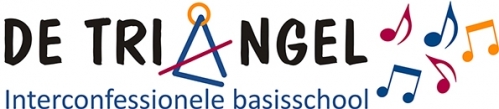 De Triangel Schoolplan 2020 - 2024InhoudsopgaveVoorwoordInleidingDoel en opzet van het schoolplan

Dit schoolplan is het beleidsdocument waarin we aangeven welke keuzes de Triangel voor de
schooljaren 2020-2024 heeft gemaakt.
Het is opgesteld binnen de kaders van de wet op het Primair Onderwijs en de strategische koers 2019-2022 van De Groeiling.
https://degroeiling.nl/over-ons/strategisch-beleid/
Het schoolplan geeft aan het bestuur, de ouders en het team duidelijkheid over wat we willen bereiken met het onderwijs op onze school, en hoe we dit in de praktijk vorm zullen geven.

Instemming van de medezeggenschapsraad op ……..
Vastgesteld door het College van Bestuur op ….. 

Onze school
De Triangel is een interconfessionele basisschool in Gouda en heeft een wijkfunctie in Gouda Bloemendaal.
In het schooljaar 2019-2020 zijn we met full-time hoogbegaafdenonderwijs (Prismagroep) gestart met een regiofunctie.
Onze interconfessionele school staat open voor alle kinderen en ouders die de christelijke identiteit respecteren.
We werken samen met KMN Kind en Co en bieden buitenschoolse opvang aan in een vertrouwde omgeving en we hebben een peutergroep voor 3 ochtenden.
Tussen de middag is er de mogelijkheid dat kinderen naar huis gaan of dat zij op school lunchen onder begeleiding van lunchouders.
Het team bestaat uit 17 medewerkers met een aanstelling bij de Groeiling en 4 van KMN Kind en Co.

Onze school straalt rust uit en is tegelijkertijd in beweging. Vieren en zorg dragen voor elkaar een rode draad door de school. Bij dit samen vieren speelt muziek een grote rol binnen 
onze school.
Onze schoolresultaten en schooladviezen liggen boven het landelijk gemiddelde en zijn ook hoger dan dat van vergelijkbare scholen in Gouda 

Op de Triangel hebben we gemiddeld 190 leerlingen die over 8 leerjaren verdeeld zijn. Daarnaast hebben we nu twee Prismagroepen (4 en 5/6) met de bedoeling dit uiteindelijk te laten groeien naar drie groepen (4/5, 6/7, 8/9)

De komende twee jaren zullen we ons gaan voorbereiden op de nieuwbouw van de school met de verwachting dat we in het schooljaar '22-'23 met het Triangelgedeelte het nieuwe schoolgebouw in gebruik kunnen gaan nemen.1. Waar staan wij voor?1.1. Onze missieWij zien de uniciteit van ieder kind en vinden het onze opdracht om het onderwijsaanbod voor ieder kind zo in te richten dat het kind zich volwaardig kan ontwikkelen. 
We willen kinderen laten ontdekken wie zij zijn en hen helpen doelen te bereiken, door persoonlijke en gezamenlijke groei.1.2. Onze visie


Ieder kind, iedere medewerker en iedere school is uniek. Wij stimuleren eigen inbreng en het ontwikkelen van eigenheid. Wij denken dat kinderen, medewerkers en scholen zich het best ontwikkelen door ze vertrouwen en verantwoordelijkheid te geven voor hun eigen ontwikkeling. Wij zorgen voor een stimulerende en uitdagende omgeving en passende begeleiding. We aarzelen niet om bij te sturen.
Behalve aan ruimte voor eigenheid werken wij ook aan gezamenlijkheid. Samen bereiken wij meer dan alleen. Daarbij maken wij slim gebruik van onze verschillen. Wij geloven in de kracht van diversiteit: in de klas, in het team en in onze groep van scholen. Wij brengen verschillende visies en denkbeelden samen, zodat wij in gezamenlijkheid kunnen werken aan een scherpere koers en een betere maatschappij. 

Wij willen een oefenplaats zijn voor de maatschappij waar we open staan voor leerlingen en ouders met een verschillende culturele en religieuze achtergrond, voor medewerkers met verschillende opvattingen over onderwijs en voor scholen met verschillende onderwijsconcepten en methodieken. 
Daarbij stellen we één belangrijke voorwaarde: dat de leerlingen, ouders, medewerkers en scholen bereid zijn aan te sluiten op onze gezamenlijke keuzes en koers.

Bovenstaande visie vinden we in de school als volgt terug:

Interconfessionele identiteit
De Triangel is een plek waar kinderen vanuit de waarden en normen het Christelijke geloof zich kunnen ontwikkelen tot een stevig persoon in de maatschappij. 
Onze interconfessionele identiteit geeft ons inspiratie voor ons dagelijks handelen.
In de Trefwoordlessen, weekopeningen en vieringen komt dit expliciet naar voren. Ook zien wij onze interconfessionele identiteit in onze betrokkenheid en verbondenheid met elkaar.

Pedagogisch klimaat
Om kinderen met plezier naar school te laten gaan is het belangrijk dat ze zich veilig voelen.
We willen een school zijn waar een kind:
- zichzelf kan zijn en zichzelf kan ontdekken. 
- kan samenwerken en vieren. 
- leert weerbaar te zijn en zelfvertrouwen op te bouwen
- leert eigen verantwoordelijkheid te nemen
- leert keuzes maken. 
We werken aan deze sociale competenties en democratisch burgerschap op basis van de Vreedzame School.
We doen deze dingen vanuit de oplossingsgerichte benadering.

Onderwijs
De Triangel biedt onderwijs waar aandacht is voor persoonlijke, cognitieve en creatieve ontwikkeling.
We geven onze leerlingen goed en doelgericht onderwijs, hebben hoge verwachtingen en houden daarbij rekening met de onderwijsbehoeften van het kind.

We streven er naar dat leerlingen:
- leren zelfstandig en samen te werken
- gebruik maken van ICT en coöperatieve werkvormen
- medeverantwoordelijk zijn voor hun eigen leren en daarover in gesprek gaan

Talentontwikkeling
Op de Triangel ontwikkelen we talenten ( cognitief, creatief, muzikaal, sportief en sociaal emotioneel) van ieder kind zo optimaal mogelijk. 
Naast het basisaanbod hebben we expertise en onderwijsaanbod op het gebied van meer- en hoogbegaafdheid.
Binnen alle groepen hebben we een aangepast en uitdagend aanbod voor kinderen die dit nodig hebben, een plusgroep voor de groepen 1 t/m 8 en full-time HB onderwijs voor groep 4 en 5/6. (In de toekomst 4 t/m 9)

Ouders 
We streven naar een school waar:
- ouders zich welkom en gehoord voelen
- ouders in samenwerking met de leerkracht een actieve rol spelen bij de ontwikkeling van hun kind en waarbij we hun expertise ook benutten.
- er op een respectvolle wijze wordt gecommuniceerd en we begrip hebben voor elkaar.

Team
Op De Triangel:
- zijn we samen verantwoordelijk voor alle leerlingen van onze school
- werken we en leren we samen om het onderwijs verder te verbeteren en maken we gebruik van elkaars kwaliteiten.
- werken we aan een professionele organisatie op team- en individueel niveau.
- zijn we trots op onze school en onze kinderen en dragen dit uit in onze omgeving1.3. Onze beloften aan kinderen ouders en onszelfOnze kernwaarden hebben wij beschreven in drie beloften die de komende jaren leidend zijn in alles wat wij doen.
• Wij werken vanuit oprechtheid en vertrouwen.
• Wij ontdekken en ontwikkelen onszelf, ook door vallen en opstaan.
• Wij luisteren met aandacht en geven gehoor aan elkaar om verder te komen.

Wij doen dit met plezier, in ontspannenheid én vanuit onze christelijke traditie. Iedere dag weer. Als bestuur, op de school en in de groep. Daarin zijn wij het voorbeeld voor onze leerlingen.

Leerkrachten en kinderen blijven zich ontwikkelen vanuit een houding van zelfverantwoordelijkheid en eigenaarschap. 2. Ons onderwijsaanbod 2.1. InleidingOp de Triangel hebben wij een onderwijsaanbod waar aandacht is voor de ontwikkeling van cognitieve, creatieve vaardigheden en persoonsvorming
We bieden onze leerlingen goed en doelgericht onderwijs, hebben hoge verwachtingen en houden rekening met de onderwijsbehoeften van het kind.
Wij zoeken de balans tussen basiskennis, vaardigheden, socialisatie en persoonsvorming. Wij maken gerichte keuzes om zo voor kinderen en ouders het verschil te kunnen maken. 
Wij hebben hierbij een goede balans gezocht tussen de eigen keuzes en de gezamenlijke koers van de Groeiling. 
Voor de kinderen die onderwijsbehoeften hebben aan de bovenkant, hebben wij een fulltime hoogbegaafden groep (Prisma), die voor de Groeiling en de regio in deze onderwijsbehoeften moet gaan voorzien voor de groepen 4 t/m 8.
We scoren als school zeer stabiel al jaren boven het landelijk gemiddelde op de eindtoets. De kunst is om dit niveau vast te houden en er waar mogelijk een schepje bovenop te doen.2.2. Kwalificatie: de basiskennisWat willen wij de komende twee jaren bereiken?
Wij leren alle kinderen op het voor hen maximaal bereikbare niveau te behalen op gebied van:
- Begrijpend lezen
 voor de reguliere groepen willen we: - het niveau van begrijpend lezen houden op 2F 85% 
 - de nieuwe versie van Nieuwsbegrip verder invoeren om dit niveau vast te houden en de doorgaande lijn te versterken voor de Prismagroepen willen we : - doorlopende leeslijn met passend aanbod ontwikkelen voor de groepen 4 -7 en zorgen voor groei van het niveau 2F dat past bij het cognitieve niveau van de kinderen in de Prismagroep- Begrijpend luisteren
 in de reguliere groepen willen we: - in de onderbouw de aanpak die ingezet is verbeteren en vasthouden (dat de vragen worden gesteld op verschillende denkniveaus(taxonomie van Bloom) 
 - de ingezette aanpak van de groepen 1 t/m 3 doorzetten in de andere groepen - Begrijpend rekenen:
 - we houden in de reguliere groepen minimaal het eindniveau 1S vast en hebbebn een ambitie om te groeinen van 55% naar 65% 
 - we willen het niveau van begrijpend rekenen verhogen zonder het niveau van begrijpend lezen te verlagen
 - wij willen de doorgaande lijn in rekenen versteken met de nieuwe WIG 5 methode voor de groepen 3 t/m 8. 
 - voor de Prismagroepen willen we : doorlopende leerlijn rekenen met passend aanbod ontwikkelen voor de groepen 4 -7 en zorgen voor groei van het niveau 2F dat past bij het cognitieve niveau van de kinderen in de Prismagroep

- We bieden onze leerlingen effectieve leerstrategieën aan waardoor ze deze geleerd hebben en deze kunnen benoemen en toepassen met extra aandacht hierbij voor de Prismaleerlingen

Met ons onderwijsaanbod willen we bereiken dat 90 % van de leerlingen na 3 jaar tenminste de opleiding in het VO volgt overeenkomstig het gegeven basisschooladvies

Waarom willen wij dit de komende twee jaren bereiken? 
Het aanleren op het voor het kind maximaal bereikbare niveau begrijpend lezen en begrijpend rekenen en de effectieve leerstrategieën bepaalt het succes van leerlingen in het voortgezet onderwijs, ongeacht hun onderwijstype en -niveau.
Wij werken aan een school die nog beter in staat is haar onderwijskundige opdracht te laten aansluiten bij de leerbehoeften van onze kinderen en ieder kind een keuze laten om op zijn/haar manier tot ontwikkeling te komen.

Hoe willen wij dit de komende twee jaren bereiken? 
Begrijpend luisteren en begrijpend lezen:
- wij brengen een meer doorlopende lijn in ons aanbod voor begrijpend luisteren en lezen en maken daarbij o.a. gebruik van nascholing over Nieuwsbegrip

Begrijpend rekenen:
- voor het verder ontwikkelen van begrijpend rekenen volgen we kritisch de lijn van de nieuwe rekenmethode WIG 5 en zal de stuurgroep rekenen hiervoor een koers uitzetten te starten bij de middenbouw
- wij zetten digitaal, adaptief oefenmateriaal optimaal in om te kunnen differentiëren naar het niveau van de leerling. 

Voor beide gebieden:
- wij vergroten het zicht op de ontwikkeling van leerlingen door gebruik te maken van blokplanningen, dagplanningen en hiernaar te handelen in hun dagelijkse lessen(kleine cyclus)
- wij investeren in leerkrachtvaardigheden, zodat de leerkrachten instructie op maat en passend bij de individuele onderwijsbehoeften van de leerlingen kunnen verzorgen

Effectieve leerstrategieën 
- wij leren leerlingen leerstrategieën aan en leren hen reflecteren op de ingezette strategieën
- wij bieden meer - en hoogbegaafde leerlingen leerstrategieën aan die passen bij hun onderwijsbehoeften 
- wij bieden specifieke leerlingen een eigen leerlijn

Op de Triangel richten wij het 'leren leren' verder in op 3 niveaus met nuanceverschillen in de uitgangspunten:


-In de kleuterbouw en groep 3 'ontmoeten 'de wijkgebonden school en de Prismagroepen elkaar door een veranderende instroom. Dit heeft invloed op het 'leren leren' van alle kinderen in deze groepen. in het begin van het schooljaar 2020-2021 bepalen wij hoe wij onze groepen 1 t/m 3 gaan inrichten, zodat wij vanaf het voorjaar 2021 met deze indeling kunnen gaan starten. Flexibiliteit in de indeling is met zo'n gedifferentieerde instroom belangrijk om verschillende manieren van doorstromen van kinderen met een evt. ontwikkelingsvoorsprong mogelijk te maken.
De stuurgroep Hb 1 t/m3 zal met de talentcoach en in overleg met de Prismacollega's hiervoor de mogelijk e modellen op een rij moeten zetten en het meest wenselijke scenario moeten gaan definiëren. 
-In de reguliere groepen 4 t/m 8 handhaven we de eigen verantwoording van de leerlingen op de eigen leerlijn met uitbreiding van het werken met een weektaak.
-HB : in de Prismagroepen gaan we bepalen wanneer wij tevreden zijn over de vaardigheden van de leerlingen2.3. Vaardigheden: nu en in de toekomstWat willen wij de komende twee jaren bereiken?
Wij leren onze kinderen:
- problemen herkennen en oplossen
- een eigen mening vormen
- zich op een goede manier te kunnen presenteren

Waarom willen wij dit de komende twee jaren bereiken? 
Het zijn de vaardigheden van de toekomst, die we leerlingen nu al meegeven in het belang voor ontwikkeling in het voortgezet onderwijs
Daarnaast is het belangrijk dat kinderen vakgebieden en vaardigheden niet los zien van elkaar, maar verbanden kunnen leggen. En dat zaakvakken veel meer zijn dan alleen begrijpend lessen. 
Deze vaardigheden krijgen een prominentere plek in het nieuwe curriculum voor het basisonderwijs. 

Hoe willen wij dit de komende twee jaren bereiken? 
- voor de groepen 3 t/m 8 willen we met behulp van Faqta aardrijkskunde de kinderen de bovenstaande vaardigheden aanleren. Waarbij we de kennisopbouw van de aardrijkskundige feiten iets minder de nadruk krijgt. Daarnaast houden we wel een duidelijke topografieleerlijn.
- Met Faqta talent willen we een paar keer per jaar in iedere groep(3 t/m 8) een onderwerp uitwerken met daarbij aandacht voor de presentatie, zodat wij kinderen leren zich te presenteren
- 1x per schooljaar maken we van een Faqta talent thema een schoolbrede ( regulier en Prisma)presentatie door een projectweek te houden
- we zetten externen of collega's in met expertise op de diverse onderwerpen bij Faqta telant
- we onderzoeken of ook Faqta geschiedenis in de toekomst gebruikt zal gaan worden
- de prismagroepen gebruiken voor alle zaakvakken Faqta talent en werken aan een manier om de vaardigheidsontwikkeling inzichtelijk te maken op welke manier wij de voortgang monitoren en over hoe we dit communiceren aan ouders. (ook in de toekomst te gebruiken voor de andere groepen)2.4. Socialisatie: identiteit en burgerschapWat willen wij de komende twee jaren bereiken?
Wij leren onze kinderen om:
- zorgzaam te zijn
- de eigenheid van een ander te respecteren
- de kinderen plezier en verbinding te laten ervaren door met elkaar te vieren, acteren en muziek te maken.

Waarom willen wij dit de komende twee jaren bereiken? 
Wij vinden zorgzaamheid en respect voor de eigenheid van anderen de basis voor goed burgerschap. Deze waarden vormen tevens de essentie van onze christelijke identiteit. Het samen vieren en beleven van muziek werkt socialiserend.

Hoe willen wij dit de komende twee jaren bereiken? 
- Binnen onze school blijven we Trefwoord voor de catechese en Vreedzame School voor de sociaal emotionele ontwikkeling en burgerschap gebruiken met de bijbehorende waarden en normen.
- wij gaan door met de Vreedzame school en zetten teamnascholing in opfrissen en bijscholen
- wij blijven de inzet en de werkwijze van mediatoren een prominente plek geven
- We blijven bewust de weekopeningen, met invulling door eigen kinderen voortzetten
- Muziek blijven we inzetten als een verbindende factor binnen de gehele school en gaan kijken hoe we ons schoolkoor kunnen inzetten ook buiten de school
- na optredens en weekopeningen evalueren we deze en kijken hoe we facetten kunnen toevoegen 
- door leerlingen en ouders te bevragen willen we de tevredenheid peilen of zorgzaamheid en respect in onze school voldoende gewaarborgd wordt in bepaalde activiteiten.2.5. Persoonsvorming: ontwikkeling van kinderen Wat willen wij de komende twee jaren bereiken?
Wij leren kinderen inzicht te krijgen in:
- waar zij goed en minder goed in zijn
- waar zij door gemotiveerd raken. 
Wij leren kinderen door ze goed te begeleiden om naar dit zelfinzicht te handelen en keuzes te maken 
en zo het zelfvertrouwen te ontwikkelen.
We maken een start met een lijn/afspraken rond een weektaak.

Waarom willen wij dit de komende twee jaren bereiken?
Wij vinden zelfinzicht cruciaal in de eigen ontwikkeling van kinderen. Wij willen kinderen niet alleen leren hun talenten te benutten, maar ook leren in te zien waar ze minder goed in zijn en hoe ze daarmee kunnen omgaan. Dit is ook van groot belang voor de overstap naar het voortgezet onderwijs en het daar slagen. 

Hoe willen wij dit de komende twee jaren bereiken? (voorbeelden uit de strategische koers H3):
- We houden structureel kindgesprekken, hierdoor willen we het zelfinzicht van de ontwikkeling van een kind vergroten
- we maken structureel tijd vrij door leerkrachten om gesprekken te voeren 
- we volgen een training kindgesprekken
- we inventariseren aan de hand van wetenschappelijk onderzoek welke mogelijkheden er zijn om zelfinzicht te vergroten
- Wij laten onze leerlingen ervaren hoe het is om naar zelfinzicht te handelen en door vallen en opstaan te groeien. 
- Wij geven zelf het goede voorbeeld en vragen de leerlingen om feedback.
- We zoeken een vorm om een eerste stap te maken om met ouders en leerlingen het rapport gesprek te houden en met hen in gesprek te gaan over de ontwikkeling van zelfinzicht bij hun kind 
- we zetten een lijn uit met afspraken rond niveau, tijd, onderwerp, hoe kinderen aan hun weektaak kunnen werken
olv de stuurgroep zelfstandig werk 3. Ons pedagogisch beleid3.1. InleidingWe willen dat De Triangel een plek is waar kinderen, ouders en team zich thuis voelen, waar men samen leert, viert en deelt.
Dit betekent dat we een school zijn waar sociale en fysieke veiligheid, openheid, respect, de interconfessionele identiteit (waarden en normen) en relaties een belangrijk uitgangspunt zijn. 

We willen een kwalitatief goede basisschool zijn waar in een positieve, veilige, stimulerende, uitdagende en inspirerende leeromgeving ieder kind zich optimaal kan ontwikkelen op cognitief, sociaal-emotioneel en creatief gebied. Een plek waar een kind gelukkig is. 

Op De Triangel vinden we het van groot belang dat school en ouders samenwerken aan het proces van opvoeden en opgroeien van de kinderen. Hierbij moet de ontwikkeling van het kind ten alle tijden het uitgangspunt zijn.

Ons pedagogisch beleid is voor leerlingen, ouders en medewerkers direct zichtbaar en benoembaar. Ons beleid heeft aandacht voor gezamenlijkheid en verscheidenheid

Wij geven sturing door te werken vanuit ieders verantwoordelijkheid, door ruimte te geven voor eigen keuzes naast de gezamenlijke koers, door planmatig en resultaatgericht te werken en door te differentiëren in te bereiken doelen.3.2. Wat willen wij bereiken?Wat willen wij de komende twee jaren bereiken?
- Pedagogisch klimaat:
Het klimaat op De Triangel is warm en betrokken en dit willen wij behouden
We zijn een school waar we doen waar we voor staan en en waar we voor gaan.
Dit is duidelijk onze kracht en deze willen we behouden.

- Veiligheid:
De veiligheid op De Triangel geven we o.a. gestalte door het inzetten van de methode Vreedzame school. 
Het goede voorbeeld van en de relatie van de leerling met de leerkracht spelen hierbij een cruciale rol.
We willen deze veiligheid en de medeverantwoordelijkheid van de kinderen hierbij behouden. 

Waarom willen wij dit de komende twee jaren bereiken?
Wanneer een basisschool een goede veilige oefenplaats is, zullen de kinderen een goede basis leggen voor 
de stap naar het voortgezet onderwijs en hun verdere leven.

Hoe willen wij dit de komende twee jaren bereiken? 
- door aandacht en ruimte te blijven geven voor samen vieren, samen beleven, samen vallen en opstaan
- zorgvuldig te blijven omgaan met communicatie naar alle geledingen
- 'Vreedzame school' blijven inzetten als leidraad voor het omgaan met elkaar op alle niveaus 4. Ons kindcentrum4.1. InleidingOnze droom is dat onze school een integraal centrum is voor kinderen van 0 tot 12 jaar, zodat kinderen en ouders te maken hebben met één team van medewerkers, één pedagogisch beleid en doorlopende ontwikkellijnen. 

Wij hebben gekozen voor KMN Kind & Co als strategische partner voor opvang binnen onze scholen. 

De samenwerking met de kinderopvang biedt tevens nieuwe mogelijkheden voor inzet van personeel: zo kunnen we pedagogische medewerkers inzetten als assistent in het onderwijs of bij het overblijven.

Aangezien onze school nieuwbouw krijgt en KMN Kind & Co een serieuze partner is zal bij het nieuwe gebouw rekening gehouden worden met de leeftijdsgroep van 0 tot 4 jarigen en de buitenschoolse opvang.4.2. Wat willen wij bereiken?Wat willen wij de komende twee jaren bereiken?
- we willen onze voorschoolse opvang (2-4) uitbreiden met dagen en met opvang voor HB peuters
- buitenschoolse opvang uitbreiden naar meerdere dagen
- onderzoeken of er behoefte is naar opvang voor schooltijd
- meer samenwerking op het gebied van thema's binnen de school
- een eenduidige pedagogische aanpak door gebruik van de Vreedzame school en KIJK
- een gezamenlijk plan ivm de nieuwbouw over verdere invulling IKC 0-4

Waarom willen wij dit de komende twee jaren bereiken? 
- Met peuteropvang in de school kunnen wij taal- en andere achterstanden voorkomen en is er voor HB peuters ruimte voor een verrijkende ontwikkeling
- door gezamenlijke thema's komt er meer ruimte voor andere ontwikkelingsgebieden
- door een eenduidige aanpak van Vreedzame School en Kijk ontstaat er een betere doorgaande lijn
- in de nieuwbouw zal een volledig IKC komen 

Hoe willen wij dit de komende twee jaren bereiken? 
- de uitbreiding van van de voorschoolse opvang en buitenschoolse wordt regelmatig besproken met Kind en Co
- in samenwerking met Kind en Co wat de behoefte bij ouders/ verzorgers is omtrent opvang voor schooltijd
- overleg met pedagogisch medewerkers over thema's
- er moeten overleggen en training gepland worden voor pedagogische medewerker op gebied van Vreedzame School en Kijk
- bij onderwijs en opvang elkaars medewerkers inzetten bij ziekte en andere calamiteiten
- door gezamenlijk overleg met Kind en Co komen we tot een goed plan voor de nieuwbouw 5. Ons team5.1. InleidingOns team:
De Triangel heeft een enthousiast, betrokken en deskundig team.
We werken vanuit een christelijke identiteit waarbij het vieren een belangrijke plaats inneemt.
Als team dragen wij de uitgangspunten van de Vreedzame School uit. 
We dragen gezamenlijk de zorg voor onze leerlingen.
De teamleden verschillen van elkaar in ervaring, talenten en aanpak desondanks willen we samen werken en samen leren om het onderwijs verder te verbeteren, waarbij we elkaars kwaliteiten kennen en benutten en ons onderwijs verbeteren door professionalisering.

Ons team bestaat uit een directeur, intern begeleider, talentcoach, groepsleerkrachten en groepsleerkrachten Prisma, ICT'er, conciërge. 
Voor de TSO zetten we een vast team van vrijwilligers in. 
Er is een start gemaakt met een IKC, daar door hebben we vanuit Kind en Co , peutergroepleidsters, en BSO mederwerkers in onze school.5.2. Wat willen wij bereiken?Wat willen wij de komende twee jaren bereiken?Versterken van pedagogische en didactische kwaliteiten Ontwikkelen naar een professionele cultuurPlanmatig en resultaatgericht te werkenWe willen het gevoel van werkdruk zo laag mogelijk houden. Ons ziekteverzuim is laag en dit willen we graag onder de 4,0 houdende evenwichtige teamsamenstelling die er nu is, vasthoudenzorgen voor een gebalanceerde aansturing en begeleiding vanuit interne begeleiding (als coach) en directie en voor studenten door de schoolopleider samen met de mentoren
Waarom willen wij dit de komende twee jaren bereiken?
Onze leraren bepalen de kwaliteit van ons onderwijs en zijn de spin in het web. In het onderwijs verwachten we een professionele cultuur waarin leerkrachten zelfsturend zijn en vooruit willen.

Hoe willen wij dit de komende twee jaren bereiken 
- een goede werksfeer behouden met balans tussen inspanning en ontspanning, hierbij een effectieve inzet van werkdrukmiddelen en zorgen voor een goede verdeling van de werkzaamheden
- realiseren van een cultuur waarin verzuim bespreekbaar is.
- lesobservaties en collegiale consultatie met feedback
- lesobservaties en groepsbesprekingen rond resultaten uitvoeren
- het goede, kritische gesprek voeren over doelen, ingezette acties en resultaten met eerlijke feedback naar elkaar
- monitoring en bijsturing bij achterblijvende en voorlopende prestaties, op basis van gedegen resultaat- en oorzaakanalyse
- korte en frequent terugkerende teamoverleggen met zichtbare doelen inzetten 
- aandacht voor consequenties voor het lesaanbod en dus leerkrachtgedrag in de groepen 1t/m3 als aanloop naar de Prismagroepen 
- inzetten van plan-do-check-act methodiek
- vergroten van de verantwoordelijkheid van de stuurgroepen mbt ontwikkelingen6. Onze ouders6.1. InleidingOp de Triangel willen we graag samenwerken met ouders rondom de ontwikkeling van kinderen.
Daarom proberen we ouders goed te informeren o.a. door gesprekken en met gebruik van digitale communicatiemiddelen.
De ouders worden door zitting te nemen in de Medezeggenschapsraad, Oudervereniging en stuurgroep Actief ouderschap betrokken bij 
en werken samen mee aan de ontwikkelingen van de school.6.2. Wat willen wij bereiken?Wat willen wij de komende twee jaren bereiken?
- dat ouders / verzorgers zich welkom en gehoord voelen op de Triangel
- ouders beter informeren over de ontwikkeling van hun kinderen en wat ze op school doen door het gebruik van het communicatiemiddel Parro
- versterken van de samenwerking met ouders en verzorgers in medezeggenschapsraad, ouderraad en stuurgroep Actief ouderschap. 
- ouders voeren samen met hun kind een van de rapportgesprekken

Waarom willen wij dit de komende twee jaren bereiken?
- omdat kinderen alleen tot groei komen wanneer er een goede samenwerking, informatievoorziening is tussen school en ouders. 
- door gebruik van Parro houden we ouders en verzorgers op de hoogte zonder dat we de werkdruk van onze leraren vergroten.
- voor de ontwikkeling van de school en alle aanvullende activiteiten is de inzet van ouders en verzorgers cruciaal.
- door het voeren van gezamenlijke rapportgesprekken krijgen ouders nog beter inzicht in de ontwikkeling van hun kind(eren)

Hoe willen wij dit de komende twee jaren bereiken 
- ouders worden meerder keren op school uitgenodigd: 10 minutengesprekken, inloop schriften, open huis, incidentele gesprekken
- door kindgesprekken uit te bouwen willen we werken naar minimaal 1 rapportgesprek per jaar met het kind erbij, hiermee starten we in de bovenbouw
- door het gebruik van Parro kunnen leerkrachten ouders gemakkelijker informeren en afspraken makenBijlagenOverige verplichte onderdelen van het schoolplanSchoolgids

In de schoolgids <link naar schoolgids op website opnemen> is ons ondersteuningsprofiel beschreven. Hier staat ook beschreven wat wij aan aan taalachterstanden doen (o.a. VVE).Personeel

In het Groeiling nascholingsbeleid staat beschreven hoe wij zorgen dat onze medewerkers aan de bevoegdheidseisen voldoen en hoe zij hun bekwaamheden onderhouden (link naar url) . In het algemene Groeiling personeelsbeleid staan de maatregelen genoemd om tot evenredige vertegenwoordiging van vrouwen in de schoolleiding te komen (artikel 30 WPO).Kwaliteitszorg
In het Groeiling kwaliteitsbeleid staat beschreven hoe wij zorgen voor onze kwaliteit (link naar url). In het kwaliteitsbeleid van de school staat beschreven hoe de school specifiek werkt aan haar eigen kwaliteit. Daarnaast staat ook in de schoolgids <link naar schoolgids op website opnemen> hoe de school omgaat met kwaliteitszorg en de ontwikkeling van kinderen. Sponsorbeleid

Het Groeiling brede sponsorbeleid is te vinden op <nog url toevoegen>Terugblik schoolplan 2015-2019Speerpunt 1: ......
Speerpunt 2: .........
...7. Nieuw schoolgebouw7.1. InleidingDe Triangel is een wijkschool, bestaat 28 jaar en is gesitueerd in een gebouw wat al veel ouder is. In 2004 is er vanwege de ingebruikname van de Ark in het buurgebouw een tijdelijke aanbouw aan de school gemaakt. Deze aanbouw was is in principe een oplossing voor 5 jaar.
Na 2 jaren van overleg en raadsvergaderingen is in februari 2020 het IHP aangenomen en staan wij als Triangel op nummer één om in aanmerking te komen voor een nieuw schoolgebouw.7.2. Wat willen we bereikenWat willen we de komende twee jaar bereiken?

We staan de komende twee jaar voor de uitdaging om met verschillende partners een schoolgebouw neer te laten zetten. Dit gebouw zal dusdanig ingericht moeten zijn dat de verschillende vormen van onderwijs en kinderopvang gebruik kunnen maken van voorzieningen passend bij de eigen doelgroep, maar waar ook waar mogelijk gezamenlijk de ruimtes zo goed mogelijk benut worden. 
Het ontwerp zal ondersteunend moeten zijn aan het hedendaagse onderwijs en het onderwijs van de toekomst.

Waarom willen wij dit de komende twee jaren bereiken?
De staat van het huidige gebouw is inmiddels verouderd en slecht mbt luchtgesteldheid, mogelijkheden tot goede ventilatie en de vele lekkages.
De inrichting van een schoolgebouw moet ondersteunend zijn aan het onderwijs en vaardigheden die we bij kinderen willen ontwikkelen.
Een goede uitstraling van een schoolgebouw is belangrijk voor de aanwezige leerlingen, maar ook om nieuwe leerlingen aan te trekken.

Hoe willen wij dit de komende twee jaren bereiken
- de projectgroep bestaande uit de onderwijspartner en gemeente zal gezamenlijk uitgangspunten voor de afsprakenbrief met elkaar formuleren
- er zal een programma van eisen op hoofdlijnen en uitgangspunten opgesteld worden
- de projectgroep spreekt een voorkeur uit over wat/welke ruimtes we willen delen en welke niet 
- de teams zullen zo snel als mogelijk met elkaar in contact komen om te kijken waarin we elkaar vinden en mogelijkerwijs kunnen samenwerken en waar we onze eigenheid willen bewaren, op beide locaties om elkaar en elkaars onderwijs te leren kennen
- de MR wordt met regelmaat geïnformeerd door onze bestuurder
- er komt een werkgroep op schoolniveau van leerkrachten en ouders als input voor ideeën

Een verder stappenplan wordt in september verder ontwikkeld en opgezet.MeerjarenplanningKwalificatie: de basiskennisbegrijpend lezenMeerjarenplanningWat willen wij bereiken?gezamenlijk rapportgesprekkenMeerjarenplanningProjecten2020 - 20212021 - 20222022 - 20232023 - 2024Ontwikkelen: begrijpend lezenOntwikkelen: gezamenlijk rapportgesprekken2020 - 20212021 - 20222022 - 20232023 - 20242020 - 20212021 - 20222022 - 20232023 - 2024